Ćwiczenie 1Pomiar temperatury topnieniaTemperatura topnienia jest jedną z charakterystycznych cech każdej substancji, podobnie jak gęstość, czy współczynnik załamania światła. Z tego powodu podanie temperatury topnienia każdego krystalicznego związku jest obligatoryjne w przypadku publikowania wyników prac naukowych. Ponadto, pomiar temperatury topnienia jest dlatego tak istotny, gdyż poza tym, że stanowi ona jedną z charakterystycznych cech związku, pozwala też na ocenę jego czystości. Sposób wykonania ćwiczenia.Próbkę związku stałego umieszczamy w kapilarze w sposób zademonstrowany przez prowadzącego zajęcia.Kapilarę ze związkiem umieszczamy w urządzeniu do pomiaru temperatury w sposób widoczny na rysunku 1 (jednocześnie można umieścić maksymalnie 3 kapilary). Rysunek 1 Urządzenie do pomiaru temperatury topnienia.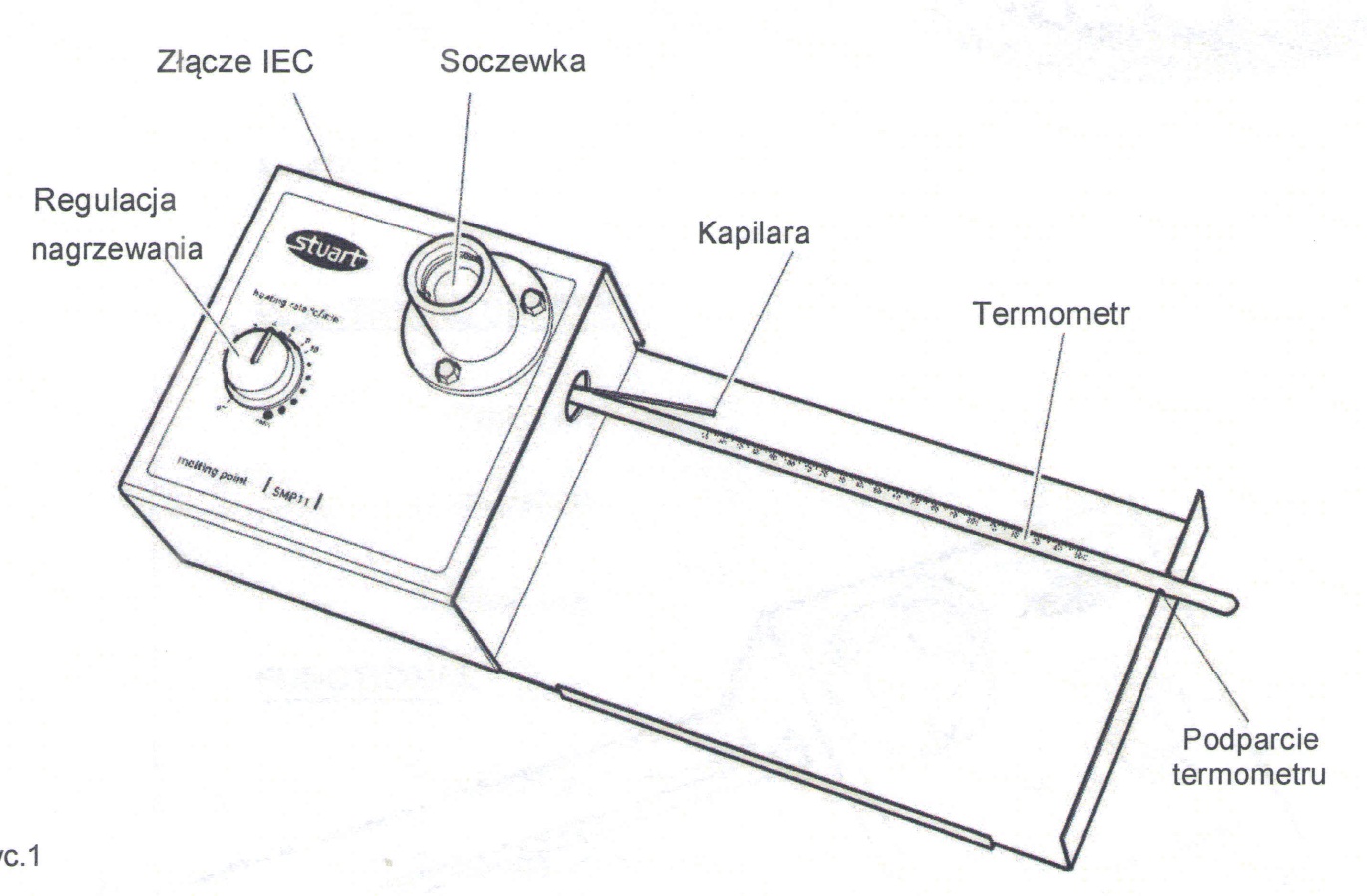 Włączamy ogrzewanie pokrętłem „Regulacja ogrzewania” i regulujemy moc grzania tak, aby temperatura rosła z szybkością około 3°C/min. Wskazana jest kontrola szybkości wzrostu temperatury z użyciem zegarka/stopera.Jednocześnie obserwuje się próbkę związku przez szkło powiększające, w którym widać kapilarę ze związkiem i termometr w komorze grzewczej (Rysunek 2).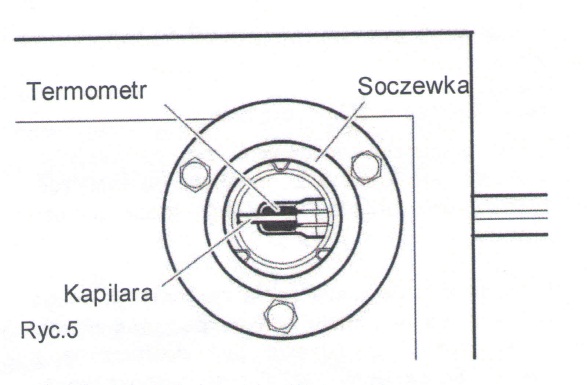 Rysunek 2. Widok przez okular aparatu do pomiaru temperatury topnienia.Obserwując uważnie próbkę związku w kapilarze dostrzegamy w pewnym momencie stopienie się pierwszego kryształka. Jest to początek topnienia, notujemy natychmiast wartość temperatury, przy której substancja zaczęła się topić.W dalszym ciągu obserwujemy próbkę w kapilarze i po niedługim czasie dostrzegamy, że cały związek uległ stopieniu. Jest to koniec topnienia, notujemy natychmiast wartość temperatury, przy której cała substancja się stopiła.Wyłączamy urządzenie pokrętłem „Regulacja ogrzewania” pozwalając, żeby wystygło. Wyjmujemy i usuwamy kapilarki z próbkami.Porównujemy wynik pomiaru z danymi literaturowymi, co pozwala na identyfikację związku/związków, których t. top. badaliśmy.Zmierzony zakres temperatury topnienia, tj. różnica pomiędzy wartością dla początku i końca topnienia pozwala oszacować czystość związku. Przy typowych warunkach pomiaru przyjmuje się, że jeśli zakres t. top. jest ≤2°C, to substancja jest czysta.Związki do identyfikacji – t. topnienia:naftalen – 80°C, fenantren – 99°C, N-fenyloacetamid (acetanilid) – 114°C,kwas benzoesowy – 122°C,kwas o-chlorobenzoesowy – 142°Cp-bromoacetanilid – 168°Ckwas 4-metylobenzoesowy – 180°C,antracen – 216°C